TEST D’INGRESSO – CLASSE SECONDARISPOSTE40 anni; 16 annia. 77; b. {85 + (85 – 7) + [(85 – 7) –10]} : 3a. 24; b. 27; c. 31; d. 8; e. 3; f. 0
a. 8; b. 6; c. 5; d. 1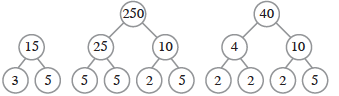 MCD = 5; mcm = 3000a. 4 ore e 12 minuti; b. 12:53a. 105 g; b. 55,5 m; c. 65 hLa. , ; b. ; c. a. ; b. ; c. a. ; b. 264 km; 396 km; 308 kma.150;  b. Liceo scientifico; c. Liceo classico; d. Istituto tecnicox = 52°, y = 38°84°a. 16 cm; b. 6 cm; c. 53°; d. 74°; e. isoscele